PTJ: _________________________________________________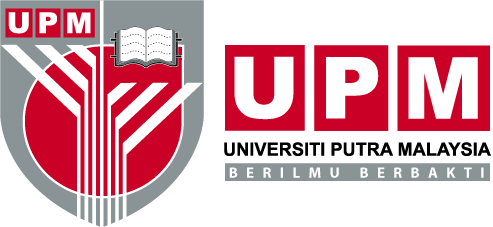 Pejabat Strategi Korporat & Komunikasi (CoSComm)Tel : 03-89466003/03-89466014Faks: 03-89468972e-mel: sitinoordelila@gmail.com / KALENDAR AKTIVITI (TAKWIM) TAHUN 2018BilTarikh/Hari/MasaNama AktivitiTempatPerasmi (jika ada)Nama Pegawai, Jawatan,  No. Telefon & E-mailBilTarikh/Hari/MasaNama AktivitiTempatPerasmi (jika ada)Nama Pegawai, Jawatan,  No. Telefon & E-mailJanuariJanuariJanuariJanuariJanuariJanuari1.4 JAN / KHAMIS / 2.30PMMESYUARAT PEGAWAI KANAN KE-107DEWAN SENAT 2.16 JAN BENGKEL KPI Q4 20173.4.FebruariFebruariFebruariFebruariFebruariFebruari1.23 FEB /JUMAATMAJLIS PERUTUSAN TAHUN BAHARU NAIB CANSELOR UPMPKKSSAAS2.MacMacMacMacMacMac1.1 MAC / 2.30PMMESYUARAT PEGAWAI KANAN KE-108DEWAN SENAT 2.19 – 22, 26 – 29 MACAUDIT DALAMAN ISO QMSAprilAprilAprilAprilAprilApril1.17 APRIL / SELASABENGKEL KPI Q1 20182.19 APRIL / KHAMIS MESYUARAT MKSP (QMS)MeiMeiMeiMeiMeiMei1.3 MEI / KHAMIS / PAGIMAJLIS GEMILANG PUTRA & HARI PEKERJA UPMPKKSSAAS2.3 MEI / KHAMIS / 2.30 PETANGMESYUARAT PEGAWAI KANAN KE-1093.8 MEI  / SELASAMESYUARAT PEMBUKAAN AUDIT SIRIM QMS4.10 MEI / KHAMISMAJLSI GEMILANG AKADEMIA PUTRA (MGAP) 2017PKKSSAAS5.24 MEI / KHAMISMESYUARAT PENUTUPAN AUDIT SIRIM QMS6.8-11, 17 – 18, 21 – 24  MEIAUDIT PIHAK KETIGA (SIRIM) QMSJunJunJunJunJunJun1.1 JUN / JUMAATMAJLIS BERBUKA PUASA BERSAMA DYMM TUANKU CANSELORDATARAN MASJID UPM2.JulaiJulaiJulaiJulaiJulaiJulai1.4 JULAI / RABUSAMBUTAN HARI RAYA UPMPKKSSAAS2.5 JULAI /KHAMIS/2.30PMMESYUARAT PEGAWAI KANAN KE-1103.19 JULAI BENGKEL KPI Q2 20184.17 – 19 JULAI AUDIT DALAMAN ISO (ISMS)5.23 – 26 JULAI AUDIT DALAMAN ISO ( EMS)OgosOgosOgosOgosOgosOgos1.7 OGOS / SELASAMESYUARAT MKSP (ISMS DAN EMS)2.24 OGOS / JUMAATMAJLIS MAKAN MALAM REJIMENTAL PALAPES UPMADK3.SeptemberSeptemberSeptemberSeptemberSeptemberSeptember1.3 SEPT / ISNINMESYUARAT PEMBUKAAN AUDIT SIRIM EMS2.5 SEPT / RABUMESYUARAT PENUTUPAN AUDIT SIRIM EMS3.3 – 5 SEPT AUDIT PIHAK KETIGA (SIRIM) EMS4.6 SEPT /KHAMIS/2.30PMMESYUARAT PEGAWAI KANAN KE-1115.OktoberOktoberOktoberOktoberOktoberOktober1.1 OKTOBER / ISNIN MESYUARAT PEMBUKAAN AUDIT SIRIM ISMS2.2 OKTOBER / SELASA MESYUARAT PENUTUPAN AUDIT SIRIM ISMS3.1 – 2 OKTOBER AUDIT PIHAK KETIGA (SIRIM) ISMS4.18 OKTOBER / KHAMISBENGKEL KPI Q3 20185.27 – 30 OKTOBER MAJLIS KONVOKESYEN UPM KE-42PKKSSAAS6.25 OKTOBER / KHAMISPERASMIAN EKSPO PERTANIAN DAN PESTA KONVOKESYEN UPM KE-42BUKIT EKSPONovemberNovemberNovemberNovemberNovemberNovember1.1 NOV /KHAMIS/2.30PMMESYUARAT PEGAWAI KANAN KE-1122.DisemberDisemberDisemberDisemberDisemberDisember1.2.